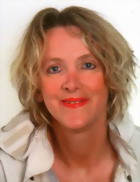 Mme Tiziana RossanigoNationalité ItalienneMariée46 ansNée le 08/02/1968 à Varese (Italie)2 enfantsPermis: B (Voiture)59, route de la Turbie06190 Roquebrune-Cap Martin FranceTel. Professionnel: 0033/06 72 56 02 29Email: tiziana.rossanigo@wanadoo.frSite Web: http://italien-a-la-carte.e-monsite.com/Domaines de compétence  PROFESSEUR DʼITALIENEnseignement de l’italien aux adultes et étudiants, tous niveaux avec une méthode moderne et innovante qui prévoit, en plus de la grammaire, la vision de DVD en langue italienne, des émissions de la télé italienne, chansons et modules de conversation.TRADUCTRICE FRANÇAIS-ANGLAIS/ITALIEN Inscrite à l’URSSAF depuis 2004*Traduction, révision et relecture du français/anglais vers l’italien.*Spécialisation dans la traduction commerciale, économique, financière et juridique (Traduction mensuelle du reporting d’une banque, Conditions Générales d’une banque, Stratégie d’investissement, Lettres aux clients, Convention Options, Convention transmission ordres, Plaquette banque privée etc.).*Expérience dans la traduction liée au tourisme et au secteur immobilier (Guide 2009 Relais & Châteaux, projet d’extension territoriale à Monaco, Immobilier Côte dʼAzur).*Traductions pour le Consulat d’Italie à Monaco (actes de naissance, casier judiciaire, actes de mariage, etc.)Utilisation de Wordfast et Studio Trados 2011 comme outils de traduction et dictionnaire économique et financier.*Précision, rapidité et recherche du vocabulaire le plus approprié.FORMATION1986 BAC SCIENTIFIQUE auprès du Liceo Scientifico « G. Ferraris » à Varese (Italie)1988-1992 UNIVERSITE "L. BOCCONI" DE MILANDoctorat en ECONOMIE DʼENTREPRISE  Note Finale : 108/110 Spécialisation en Marketing1991: Stage de 3 mois chez Colgate-Palmolive à Rome pour préparer ma thèse sur la politique de relance d’un produit en phase de crise "Le cas Nidra Latte"EXPERIENCES PROFESSIONNELLES01/1993-07/1993 RESPONSABLE COMMERCIALE auprès de Rank Xerox MilanDéveloppement de la clientèle et recherche de nouveaux clients..09/1994-06/1998 RESPONSABLE DE LA GESTION d’un parc de clients allemands et anglais auprès de Florimex Sanremo S.r.l.Création d’un parc de clients en Angleterre et en Ecosse pour ensuite suivre la vente et les services (facturation, paiements, promotions produits...) dans le secteur des fleurs coupés.03/1999-09/2006 PROFESSEUR d’italien et TRADUCTRICE auprès de l’école de langues I.E.T. de MonacoEnseignement de la langue italienne surtout à des employés de banque et de sociétés avec groupes de 2-8 personnes de tous niveaux et traduction de textes économiques et juridiques pour les clients de l’école.10/2006- PROFESSEUR d’italien et TRADUCTRICE indépendante du français/anglais vers l’italien inscrite à l’URSSAF depuis 2004Je travaille pour des banques (compte-rendu, lettres aux clients, plans d’investissement...), des agences de traduction internationales et le Consulat d’Italie à Monaco.LANGUESFrançais : Niveau courantAnglais : Niveau intermédiaire (séjour d’un mois à Penzance en 1980 et d’un mois à New York en 1988)Allemand: Bon niveau de compréhension orale, élémentaire à l’écritCOMPETENCES INFORMATIQUESBonne connaissance des outils informatiques :Microsoft Office, Word, Power Point, Excel, Front Page, WordfastNiveau ExpertCENTRES D’INTERETSJ’aime surtout la nature et les animaux et quand j’ai du temps libre je pratique du tennis, de la natation et du ski. Les voyages sont aussi une priorité pour moi.Jaime aussi l’informatique et j’ai créé mon site Internet.